MAŠNI NAMENI župnij PZD / od 9. decembra  do  16. decembra 2018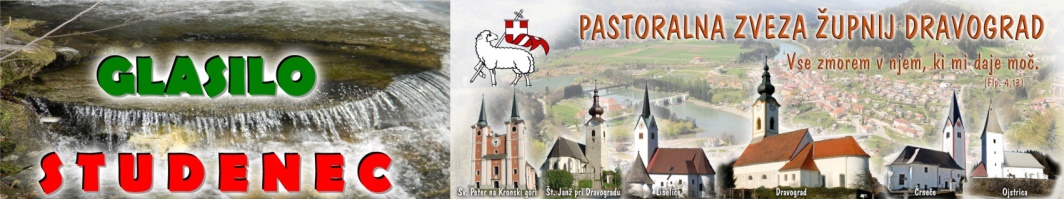 Odmev svetega Miklavža – Škof Miklavž ali Nikolaj je vse življenje delil dobrote. Na njegovo priprošnjo so se dogajali tudi čudeži. Čudežno je rešil mornarje, da se niso utopili. Obudil je k življenju tri umorjene šolarje. Srečno je pripeljal ladjo z žitom v Miro, ko so ljudje trpeli lakoto. Trem siromašnim sestram pa je pomagal tako, da je vsako obdaril s kepo zlata. Potem so se brez težav poročile. To so le nekatera od njegovih dobrih del, ki jih je storil. S svojim življenjem spodbuja tudi nas, da sreča ljudi ni zgolj v darilih, za katere bi marsikdo v teh dneh dejal, da so najpomembnejša. Vse nas še danes vabi, da bi bili »majhni Miklavži« in v ta svet prinašali neprecenljive drobne pozornosti, ki lahko sleherni dan osrečujejo ljudi.                   9.12.2018                                                          Številka 49 / 2018                                            ADVENT in TIŠINAAdvent je. Mesta se ogrnejo v svetle lučke, Cerkev pa vstopi v čas pričakovanja. Dela nas budne, aktivne, saj želimo vse pripraviti za trenutek, ko Pričakovani pride in nas obišče.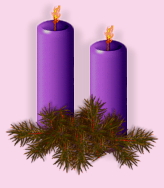 Čakanje na nekoga, ki ga ljubimo, se rodi v srcu. A srce se zgane, ko umolknejo zunanji zvoki in zadoni duhovni spev hrepenenja po Bogu. Sprašujem se: Ali smo ljudje 21. stoletja sposobni stopiti v tišino in zdržati v njej? Danes je vse tako glasno in doneče. Vse okrog nas se premika, vrvi, nihče nima časa, divje te prehitevajo po levi in desni … Ko sem iz milijonskega mesta prihajala na obisk k staršem v mirno in tiho vasico v Prekmurju, sem se ponoči zbujala zaradi – tišine … Noč je bila tako tiha in mehka, da sem rada vstala ob najbolj nemogočih nočnih urah in hodila na dvorišče gledat zvezde in uživat tišino … Pri verouku smo z otroki naredili poskus, kako dolgo lahko zdržijo v tišini … Ne bom izdala, koliko časa je to bilo, se mi pa zdi pomembno, da se tudi odrasli naučimo hoditi v tišino. Mogoče je prav adventni čas priložnost, da si privoščimo uro ali dan tišine. V tišini cerkve si lahko naša duša odpočije, saj je prepogosto okužena z zvoki vseh mogočih digitalnih naprav in hrupom prometa ter glasnim življenjem tistih, ki drugače ne znajo živeti.Tišina je za današnjega človeka pogosto nekaj nelagodnega, dolgočasnega, ker ne vemo, kaj bi delali, ko nič ne šumi ali ropota. Pa vendar, celo v politiki imamo pred volitvami »predvolilni molk«, da bi lahko v miru premislili, kaj smo slišali, videli, in se pravilno odločili.Sebe in vas zato vabim v adventno tišino pred Najsvetejšim, ko se preprosto s svojim Bogom gledamo iz oči v oči; v tišino bližine s svojimi dragimi, ko so besede nepotrebne, dovolj je biti tu; v svetopisemsko tišino, ko v srcu dozori Beseda, ki je meso postala. Kot se je naselila v jaslicah, tako se v tišini srca naseli tudi pri nas in ostane z nami.                                                                                                                                         (s. Elizabeta Žerdin - iz uvodnika nove številke Družine)DRUGA ADVENTNA NEDELJA 9.december8.008.009.309.3011.0011.00 Menjava zborov PZDČ – † PAVEL KOTNIK – 5.obl. ŠP – † MARJETA PIRNAT – obl. ter FRANC in IVAN            ŠT – † MATEVŽ RUS – obl. - r     D –  † HEDVIKA in FRANC SMREKAR        † MARIJA PEČNIK – 26.obl.     L – † PAVLA PŠENIČNIK    O – † FRANC MORI  Ponedeljek10. december  Loretska Marija  16.0018.30DSČ – PO NAMENU D – † JUSTINA MORITorek11. decemberDamaz I. papež17.0018.30E –  ZA ZDRAVJE      D – † MIRAN BREČKO   Sreda12. december 6.0018.00D – V ČAST SVETI TROJICI IN ZA ZDRAVJEČ – † RUDI LUKNER -9.obl.  Četrtek13. decemberLucija, muč.  18.0018.30Č –  † DRAGO PUŠNIK – 3.obl. D –  † IVAN SEDAR - osminaPetek14. december  Janez od Križa, cerkv.učit.9.0016.0018.0018.30 DSČ – PO NAMENU (Edi Vajda)L – † FILIP KUŠEJ - osmina Č – † VID FILIP  D – † KRISTINA URANKARSobota15. december Drinske mučenke17.0018.3019.00 Adventna spoved v Radljah od 9.00 -18.00ŠT – † JULIJANA IN FRANC LORENCI - r D – večerna nedeljska maša: † ŠTEFAN POLANER L – † TOMAŽ PAVLIČ                                                           TRETJA ADVENTNA NEDELJA Gaudete16.december8.008.009.309.309.3011.0011.00 Č – † ALOJZIJA, JURIJ in sestra ŠTEFKA TAJZEL ŠT – † ADOLF KRAJNC             SK – † STANKO VRAVNIK – BarišnikoviŠP – † HERMAN ŠIRNIK      D –  † ANTON PLANTEV – 123.obl. in SOR. L – † MARIJA PŠENIČNIK –Šubernikova mama     O – † MARIJA BOŽIČ – verouk za prvoobhajance Ob 17.00 – adventna spoved na Ravnah 